                                                                                                          «____»____2019СУМСЬКА МІСЬКА РАДАVII СКЛИКАННЯ _______ СЕСІЯРІШЕННЯРедакція 1 	Розглянувши електронну петицію Деревянка Мирослава Олексійовича «Метрополітен»,  розміщену на порталі «Єдина система місцевих петицій» https://e-dem.in.ua/sumy/Petition/View/1694, відповідно до статті 231 Закону України «Про звернення громадян», пункту 4.3 розділу 4 Положення про порядок подання електронних петицій та їх розгляду органами місцевого самоврядування міста Суми, затвердженого рішенням Сумської міської ради від 25 жовтня 2017 року № 2692-МР, керуючись статтею 25 Закону України «Про місцеве самоврядування в Україні», Сумська міська рада ВИРІШИЛА:1. Підтримати електронну петицію Деревянка Мирослава Олексійовича «Метрополітен», розміщеної на порталі «Єдина система місцевих петицій» (edem.in.ua/sumy/ Petition/View/ 1694). 2. Департаменту фінансів, економіки та інвестицій Сумської міської ради (Липова С.А.) передбачити кошти в міському бюджеті для здійснення будівництва метрополітену в м. Суми.                                                                       3. Управлінню   капітального   будівництва  та  дорожнього   господарства Сумської міської ради (Шилов В. В.)                                                            3.1. Здійснити заходи з будівництва метрополітену в місті Суми                        3.2.   Повідомити автора петиції про прийняте рішення.                                    4. Контроль за виконанням даного  рішення покласти на заступника міського  голови  згідно з розподілом обов’язків.Редакція 2.	Розглянувши електронну петицію Деревянка Мирослава Олексійовича «Метрополітен», розміщену на порталі «Єдина система місцевих петицій» https://e-dem.in.ua/sumy/Petition/View/1694, відповідно до статті 231 Закону України «Про звернення громадян», пункту 4.3 розділу 4 Положення про порядок подання електронних петицій та їх розгляду органами місцевого самоврядування міста Суми, затвердженого рішенням Сумської міської ради від 25 жовтня 2017 року  № 2692-МР, керуючись статтею 25 Закону України «Про місцеве самоврядування в Україні», Сумська міська радаВИРІШИЛА:1. Відмовити у підтримці електронної петиції Деревянка Мирослава Олексійовича «Метрополітен», розміщеної на порталі «Єдина система місцевих петицій» (https://e-dem.in.ua/sumy/Petition/View/1630), у зв’язку з тим, що чинною містобудівною документацією «Генеральний план міста Суми» не передбачено будівництво гілок метрополітену із системами інженерного забезпечення, фінансування будівництва та експлуатації даного об’єкта, потребує значних фінансових витрат (орієнтовна вартість будівництва 1 км. підземної гілки метро складає – 3 млрд. грн.)2.  Управлінню капітального будівництва та дорожнього господарства Сумської міської ради  (Шилов В.В.) повідомити автора петиції про прийняте рішення.3. Контроль за виконанням даного рішення  покласти на заступника  міського  голови  згідно з розподілом обов’язків.Сумський міський голова						   О.М. ЛисенкоВиконавець Шилов В.В.______________Ініціатор розгляду питання – міський голова Лисенко О.М.Проект рішення підготовлено управлінням капітального будівництва та дорожнього господарства Сумської міської ради Доповідач – управління капітального будівництва та дорожнього господарства Сумської міської ради Лист погодженнядо проекту рішення Сумської міської ради«Про розгляд електронної петиції Деревянка Мирослава Олексійовича «Метрополітен»»Начальника управління   капітального                                                                                                                                            будівництва та дорожнього господарства		В.В. ШиловГоловний спеціаліст-юрисконсульт                                                                                                             управління капітального будівництва                                                                                                       та дорожнього господарства		І.В. КривцоваДиректор департаменту фінансів, економіки та інвестицій						С.А. ЛиповаПерший заступник міського голови 		В.В. ВойтенкоНачальник правового управління					О.В. ЧайченкоСекретар міської ради							А.В. Баранов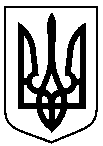                     Проект оприлюдненовід                                   №            - МРм. СумиПро розгляд електронної                             петиції Деревянка Мирослава Олексійовича «Метрополітен»